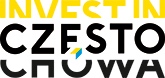 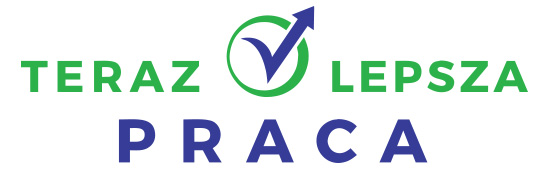 ZAŁĄCZNIK NR 3do wniosku o przyznanie stypendium  studentowi kształcącemu się w szkole wyższej na kierunku lekarskim/pielęgniarskim* Ja, ..............................................................................................................., niżej podpisany oświadczam, że nie korzystam  z urlopów określonych w regulaminie studiów, urlopu macierzyńskiego i rodzicielskiego.* niepotrzebne skreślićWyrażam zgodę na przetwarzanie moich danych osobowych dla potrzeb niezbędnych do realizacji programu "Dostępny lekarz"  (zgodnie z ustawą z dnia 10 maja 2018 roku o ochronie danych osobowych (Dz. Ustaw z 2018, poz. 1000) oraz zgodnie z Rozporządzeniem Parlamentu Europejskiego i Rady (UE) 2016/679 z dnia 27 kwietnia 2016 r. w sprawie ochrony osób fizycznych w związku z przetwarzaniem danych osobowych i w sprawie swobodnego przepływu takich danych oraz uchylenia dyrektywy 95/46/WE (RODO) .......................................................potwierdzenie Dziekanatu .......................................................data i podpis wnioskodawcy 